CRESCIANO5 ½-Zimmer-Einfamilienhausmit sehr gepflegtem Garten und schönem Ausblick…………………………………………….…………..……………….…………..……………..……………………..……….casa unifamiliare di 5 ½ localicon grande giardino e bella vista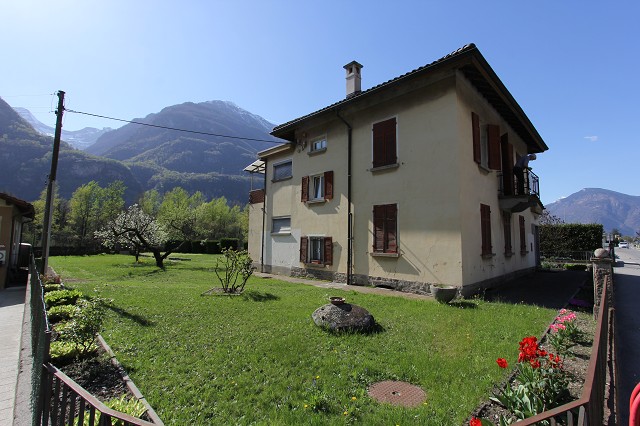                                             4180/2675Fr. 510‘000.--Ubicazione     Regione: RivieraLocalità: 6705 Cresciano, Via Cantonale 2Informazione sull’immobile                                                       Tipo dell’immobile: casa unifamiliare di 5 ½ locali con bel giardinoSuperficie terreno: 935 m2Superficie abitabile : ca. 150 m2Piani: 3Posteggi: garage doppio e due posteggi esterniRiscaldamento: naftaPosizione: centrale, soleggiataVista lago: noScuole: si                                                Possibilità d’acquisti: siMezzi pubblici: si                                         Distanza prossima città: 13 kmDistanza autostrada: 7 kmDescrizione dell’immobile    Questa casa unfamiliare di 5 ½ locali con bel giardino si trova ai confini nord del comune di Cresciano alla Via Cantonale 2.L’edificio del ca. 1960 si trova ancora un buono stato. Era abitata fino l’anno scorso. La casa comprende nel piano terra di un atrio, un soggiorno, una cucina, una lavanderia e un WC. Nel primo piano sono 4 camere, un bagno/WC e un balcone. La casa ha un solaio e un piano cantinato con alcuni locali. L’esterno comprende un bel giardino con un garage doppio e posteggi esterni. La casa è situata vicino al fiume. La parcella è facilmente raggiungibile in macchina. Il tragitto per l’autostrada A2 a Bellinzona-Sud o Biasca dura 10 minuti. Tramite la strada cantonale, Bellinzona è raggiungibile in 15 minuti. Biasca e Bellinzona distano pochi minuti con l’autopostale. In paese risp. nei comuni limitrofi si trovano possibilità d’acquisti e scuole.Standort     Region: 	LeventinaOrtschaft: 	6705 Cresciano, via Cantonale 1Objekt Typ: 	5 ½-Zimmer-Einfamilienhaus mit grossem GartenLage: 	sehr sonnige AussichtslageBaujahr: 	ca. 1960Zustand:	gut, teilweise renovationsbedürftigGrundstückfläche: 	ca. 935m2Wohnfläche:	ca. 150m2Etagen:	3Bad/WC:	1sep. WC:	1Parkplätze: 	2Garage:	jaHeizung: 	ÖlzentralheizungZweitwohnsitz möglich:	jaEinkaufsmöglichkeiten:	jaSchulen	ja	öffentliche Verkehrsmittel:	jaDistanz zur nächsten Stadt:  13kmDistanz Autobahn: 	7kmObjektbeschreibungDieses 5 ½-Zimmer-Einfamilienhaus liegt im nördlichsten Dorfteil von Cresciano zwischen Biasca und Bellinzona an der Via Cantonale 2. Das dreigeschossige, ca. 1960 erbaute Haus befindet sich in einem einfachen, guten Grundzustand und wurde bis zuletzt bewohnt. Über ein Eisentor gelangt man auf das Grundstück und zu den zwei Eingängen des Hauses. Im Erdgeschoss sind eine Küche ein grosses Wohnzimmer mit Cheminée, eine Waschküche sowie ein separates WC eingebaut. Das grosszügige Treppenhaus führt in den oberen Stock mit 4 Schlafzimmern und Bad/WC. Ein herrlicher Ausblick erstreckt sich vom Balkon auf die umliegenden Berge und auf den vorbeifliessenden Fluss. Der Estrich bietet viel Stauraummöglichkeiten. Ebenso der grosse Keller im Untergeschoss. Das Prunkstück der Liegenschaft ist der grosse, gepflegte Garten mit Pergola und schöner Aussicht. Das Haus liegt in nächster Nähe zum Fluss.Das Haus ist mit dem Auto gut erreichbar. Es stehen 2 Aussenparkplätze und eine Doppelgarage zur Verfügung. In 10 Minuten gelangt man nach Biasca und zur Autobahn A2, Bellinzona liegt 13km entfernt. Direkt vor dem Haus befindet sich die Haltestelle der Busverbindung nach Biasca und Bellinzona. Im Dorf gibt es Einkaufsmöglichkeiten und die Schulen.                Zugang, 2 Eingänge und Waschküche         ingresso, 2 entrate e lavanderia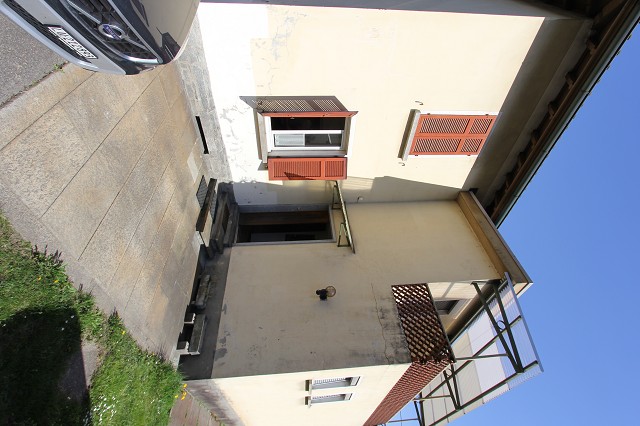 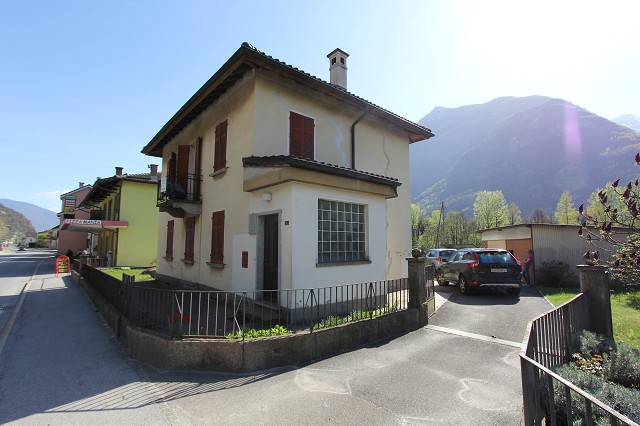 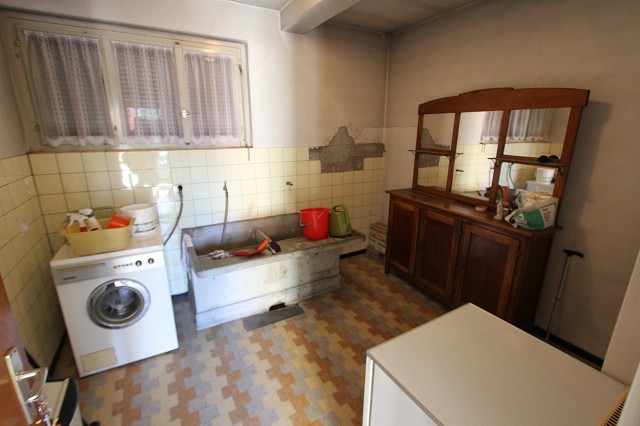 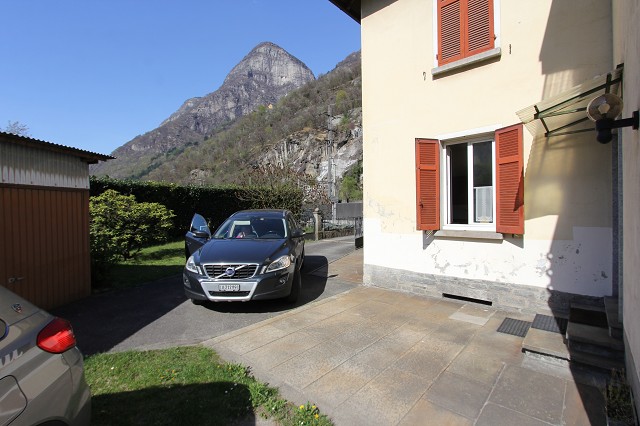 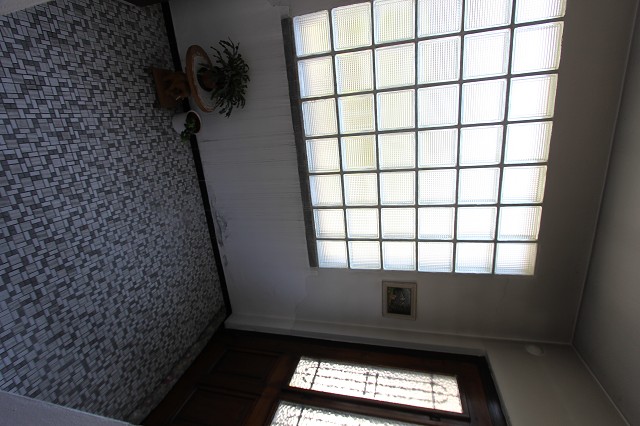 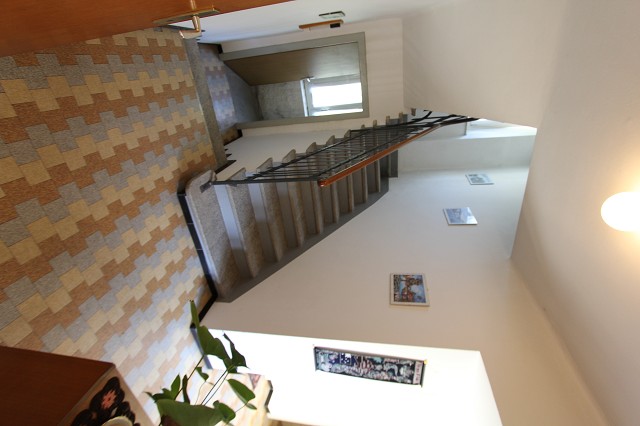                       Küche, Wohn-/Essbereich und WC        cucina, soggiorno, pranzo e WC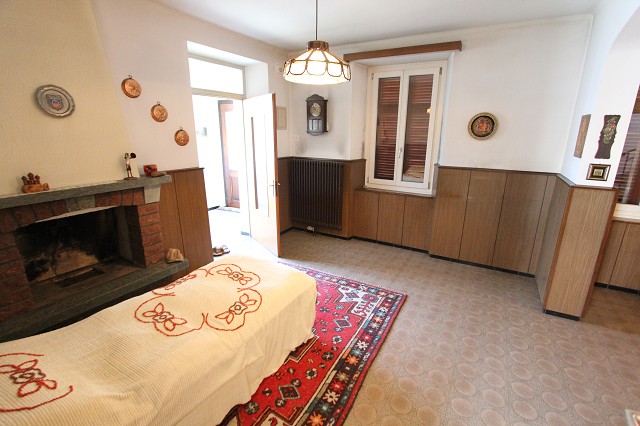 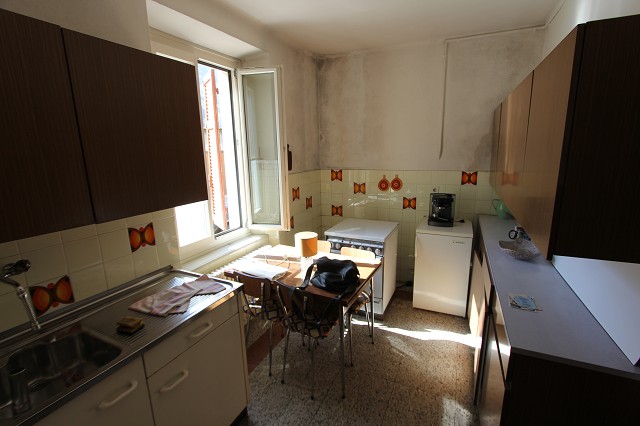 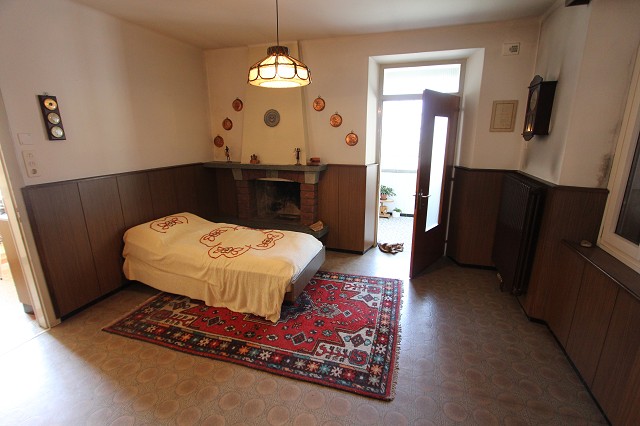 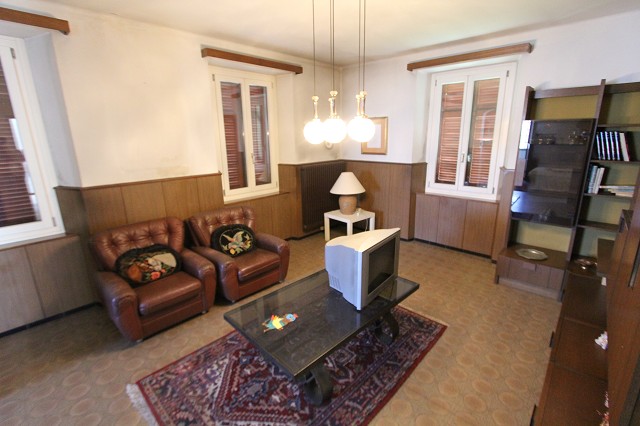 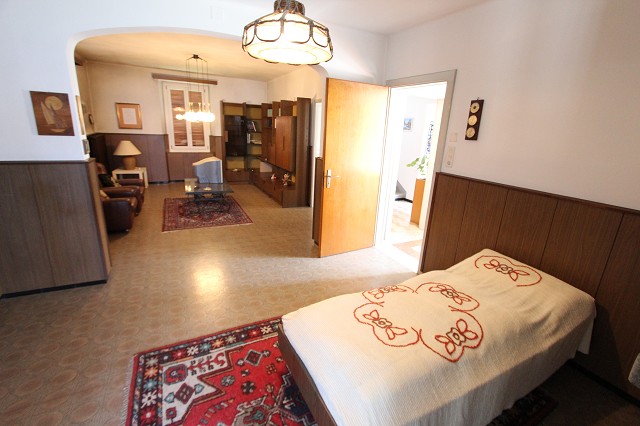 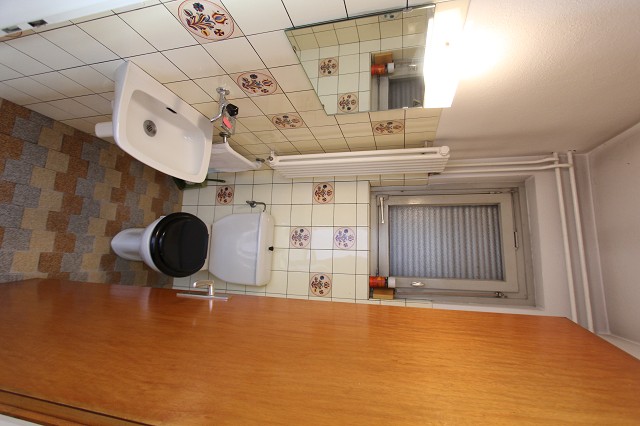         Eingang, Wohn-/Essbereich mit Küche, Bad         entrata, soggiorno, pranzo, cucina e bagno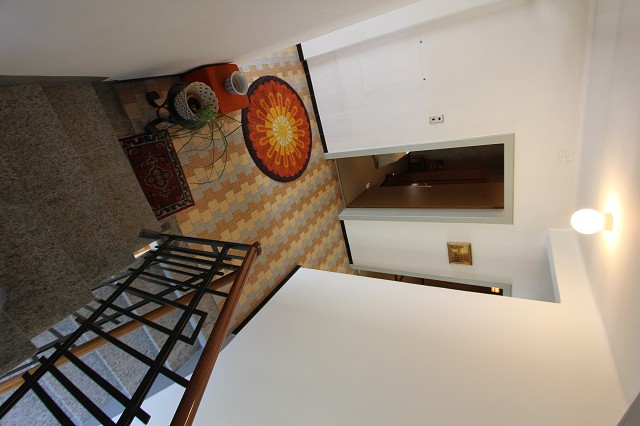 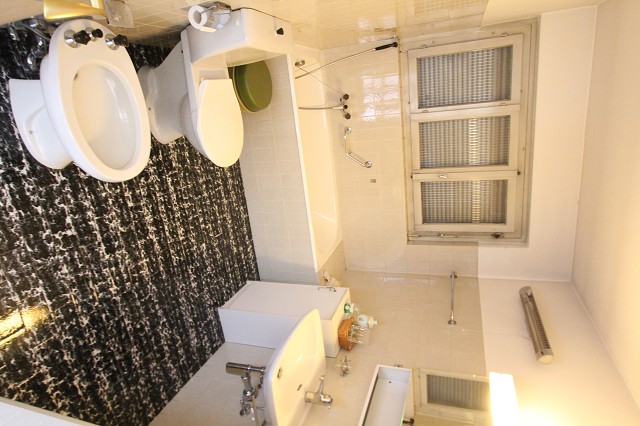 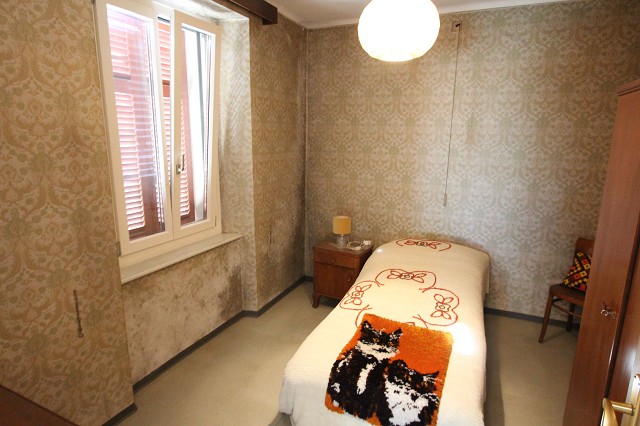 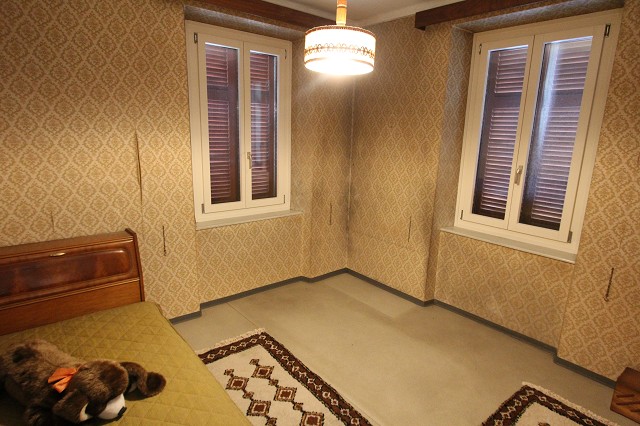 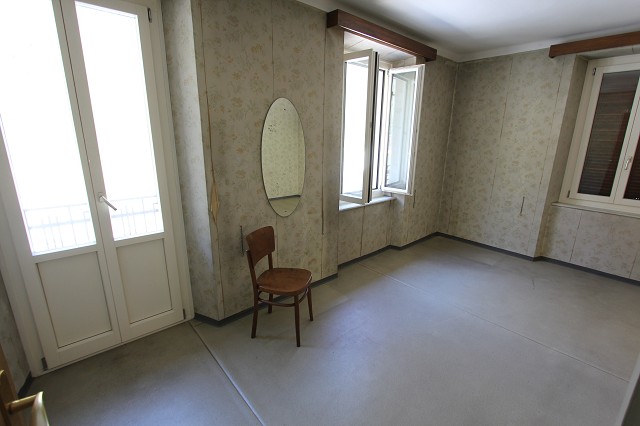 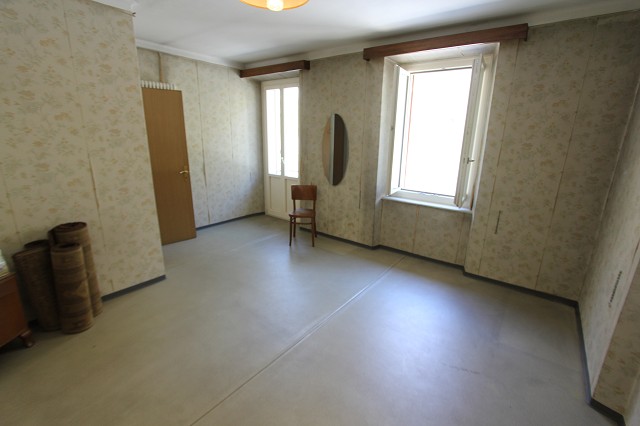         		        Balkon mit schönem Ausblick       balcone con bella vista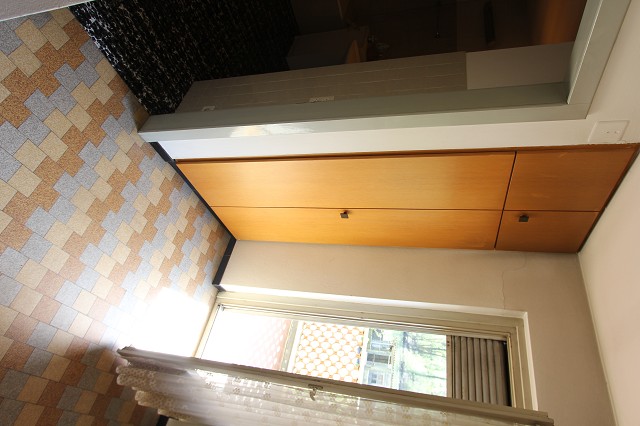 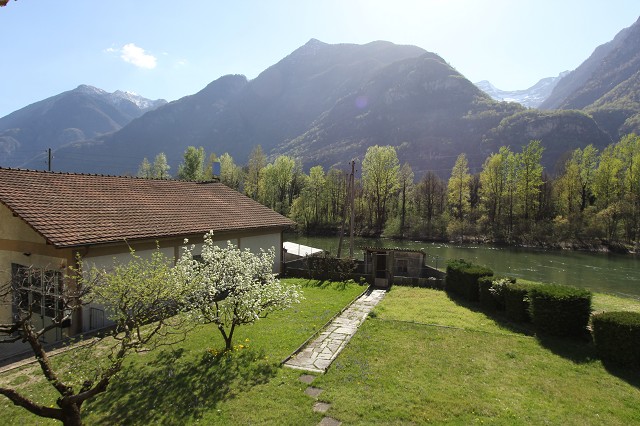 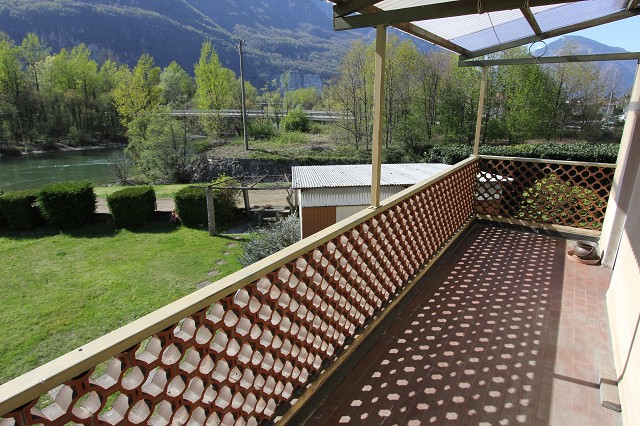 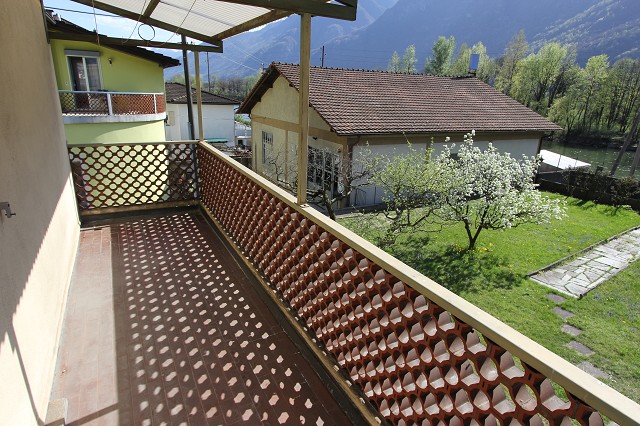 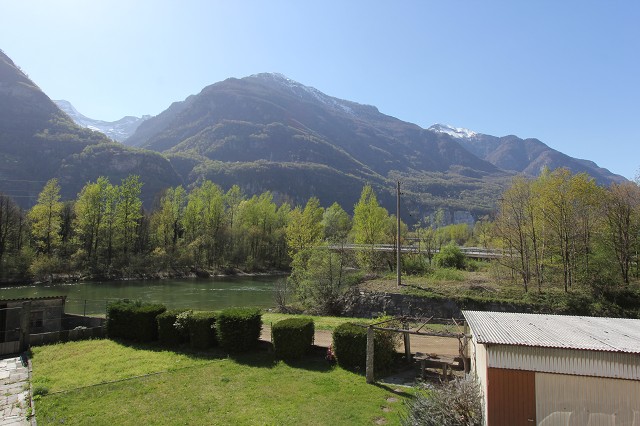 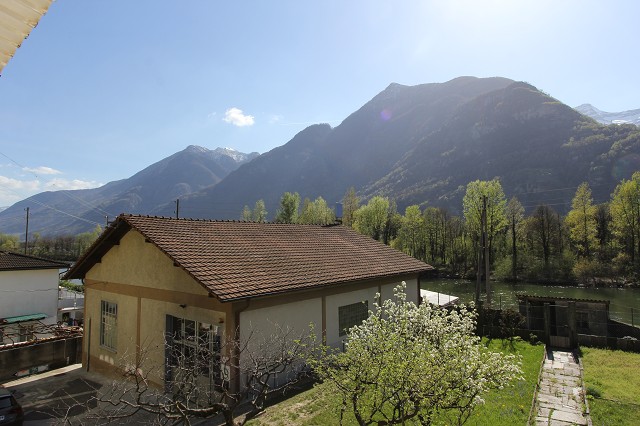       	                          Estrich und Kellerräume         solaio e grande cantina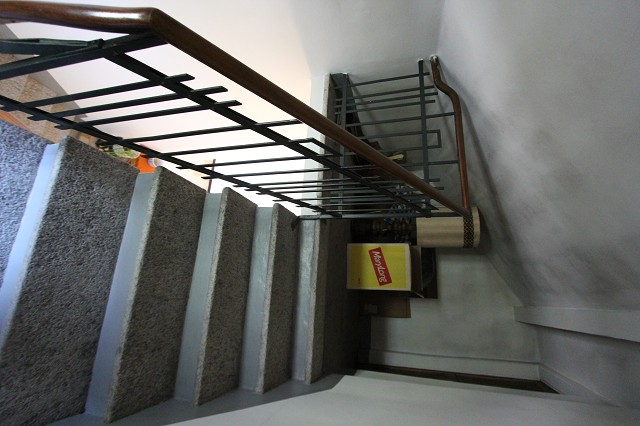 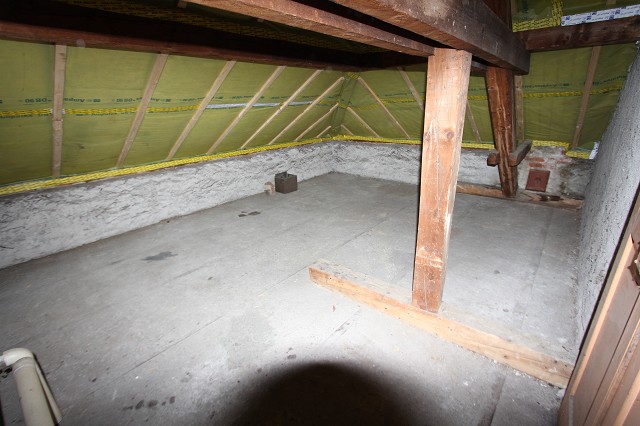 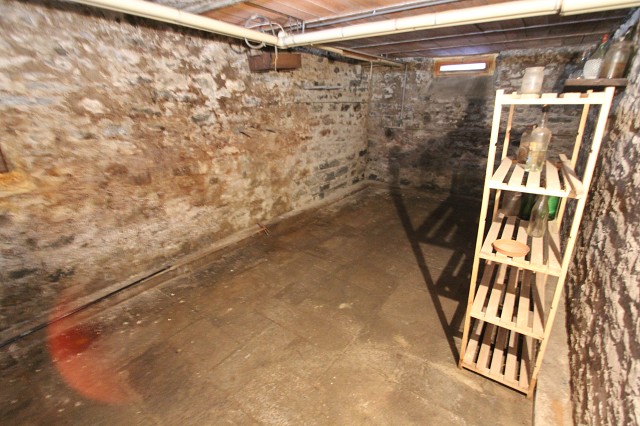 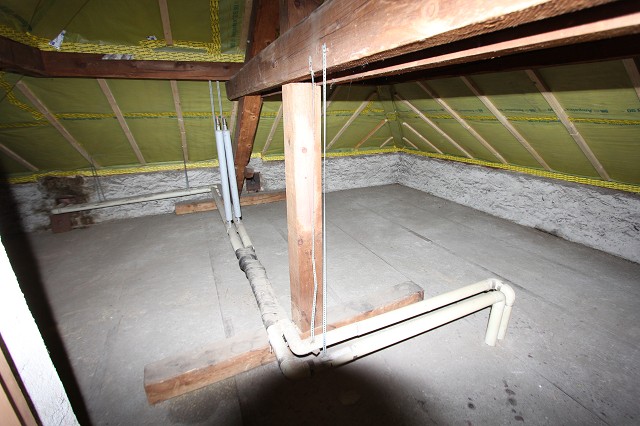 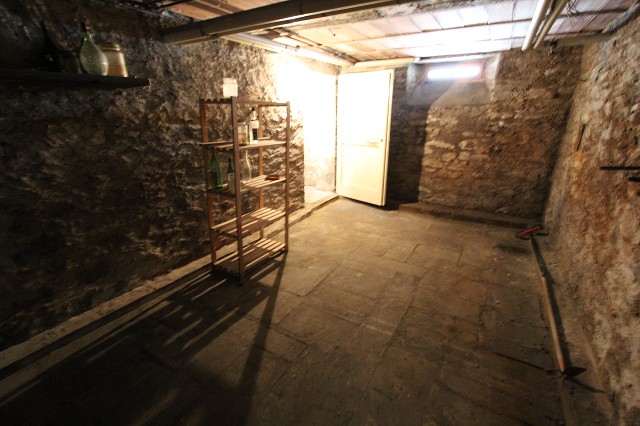 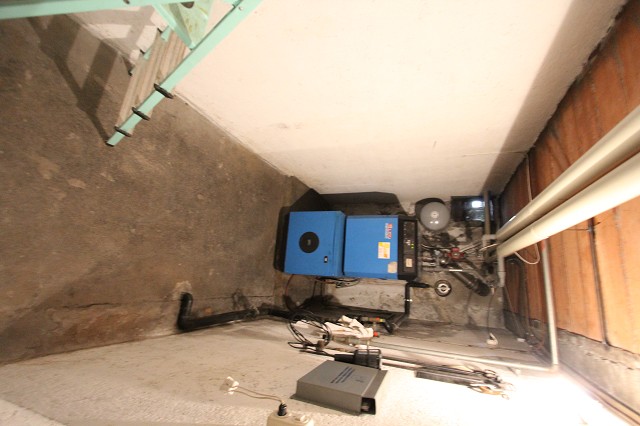              		           Garten mit Pergola        giardino con pergola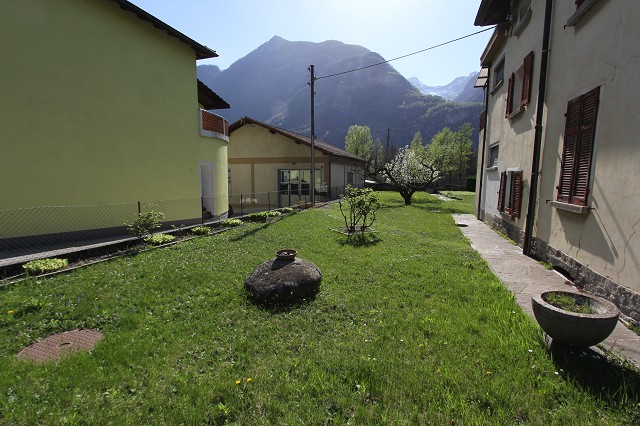 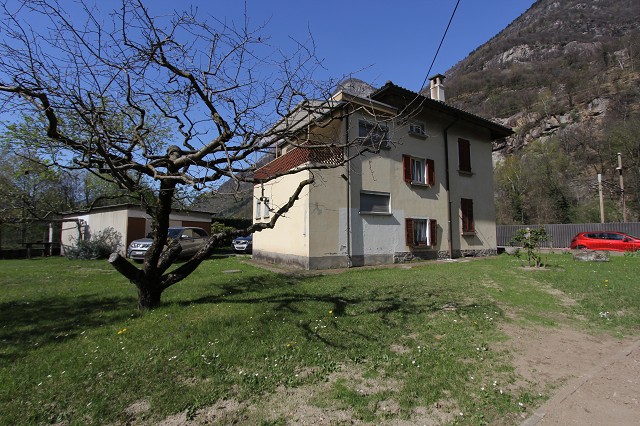 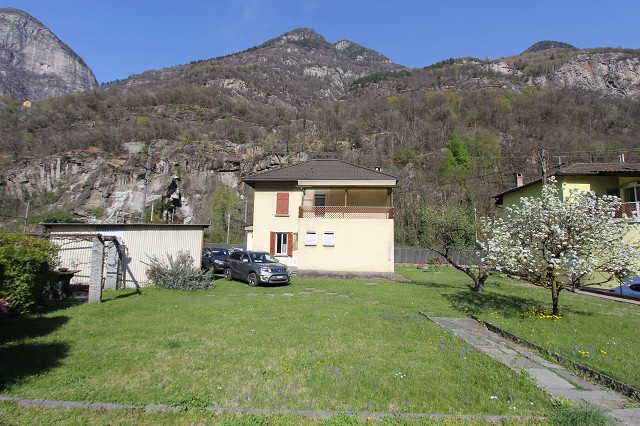 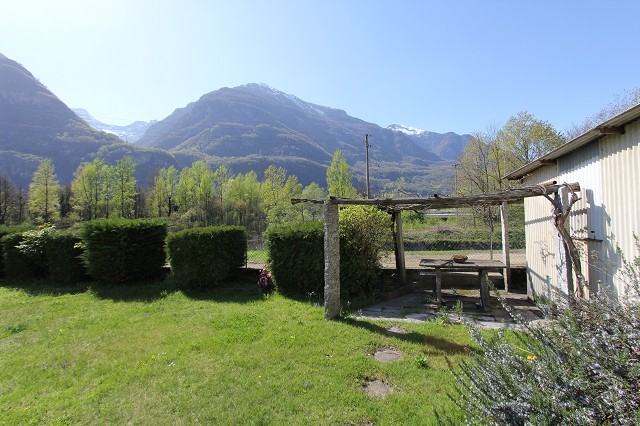 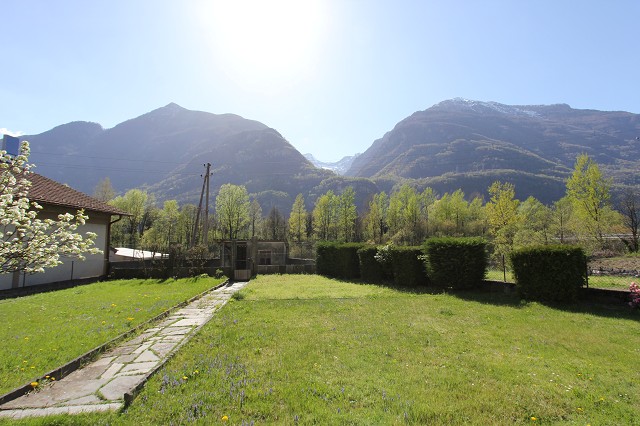 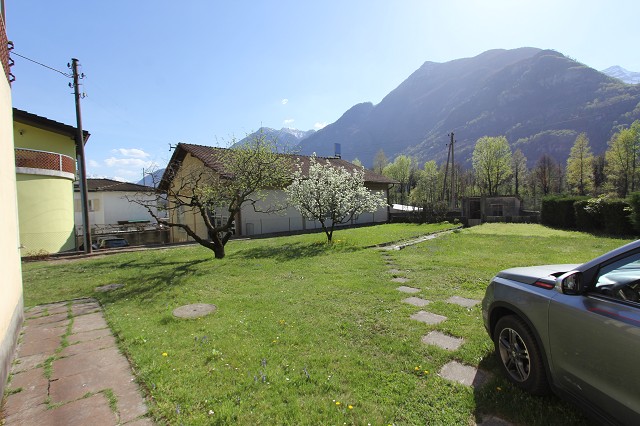 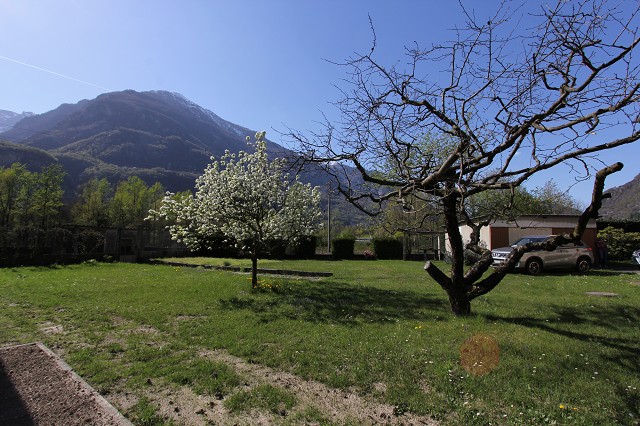 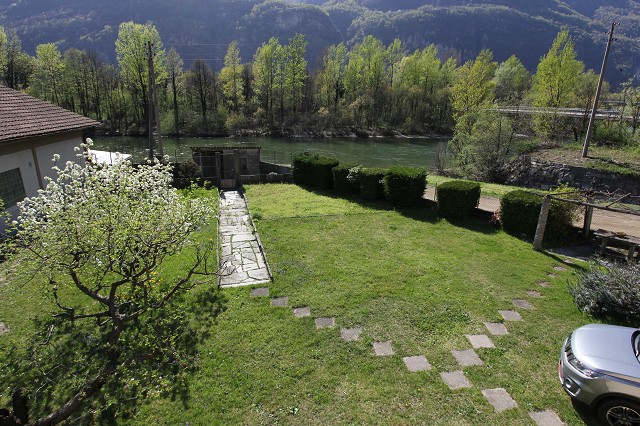   TICINO | Ascona      	                Zufahrt, Garage und Ansichten        ingresso, garage e la casa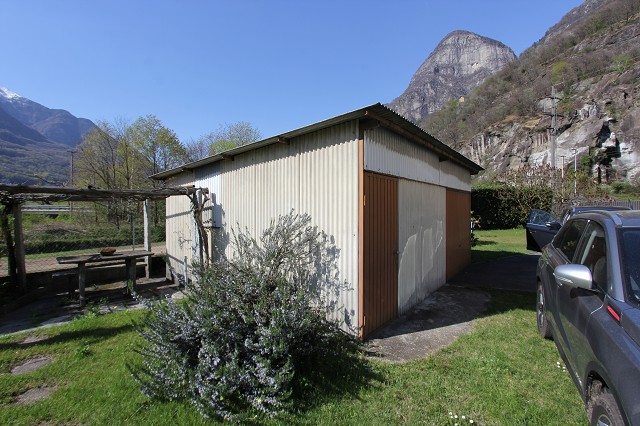 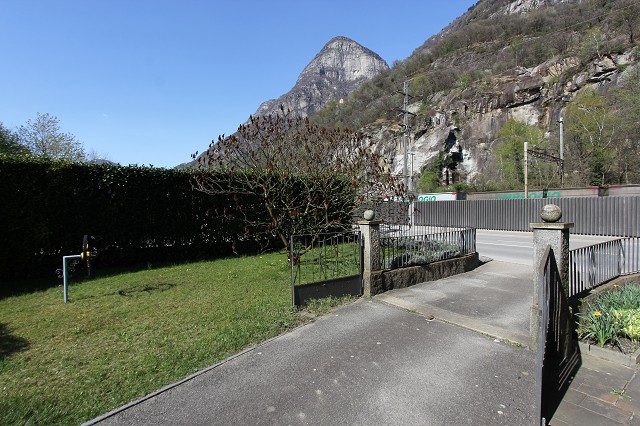 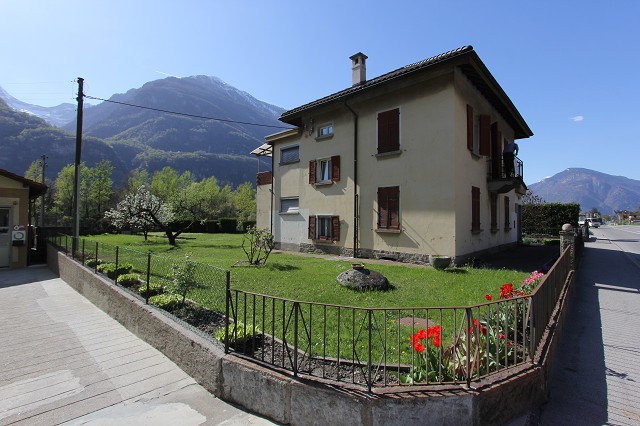 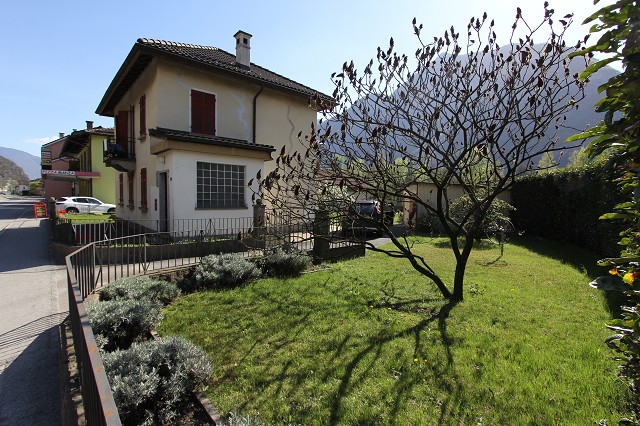 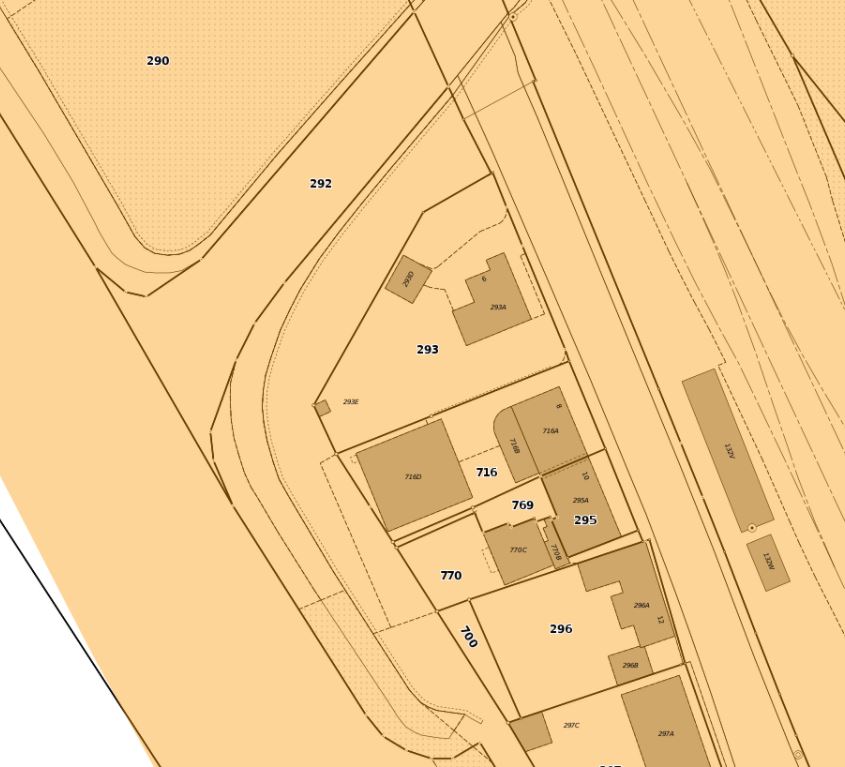 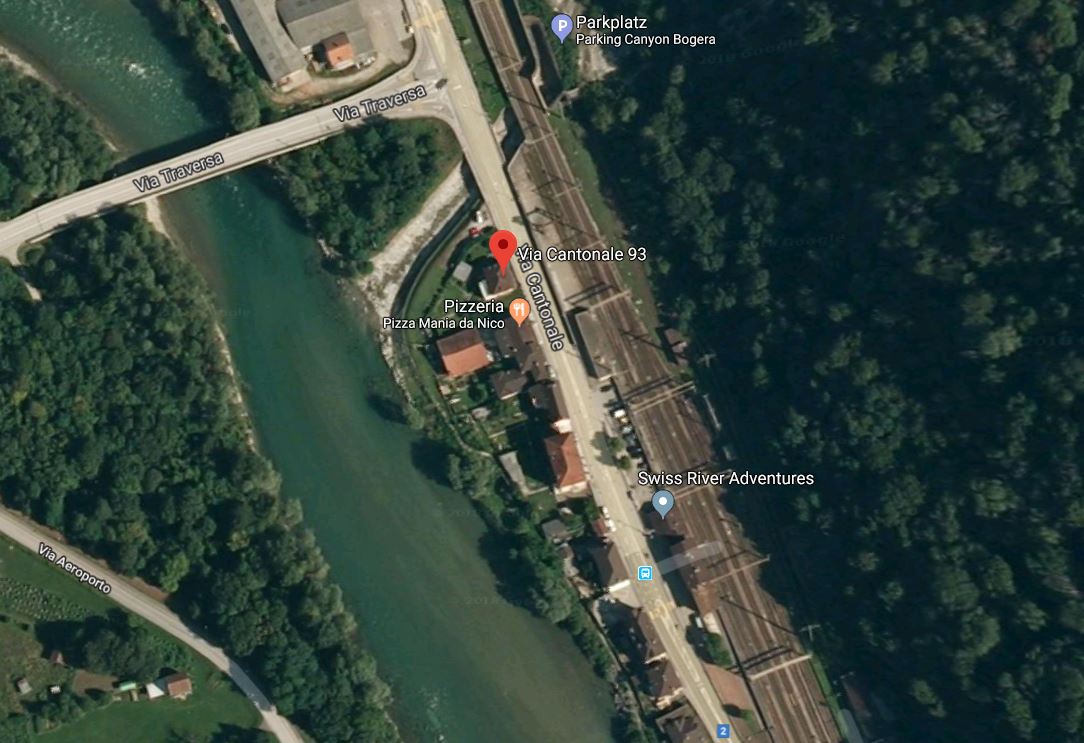 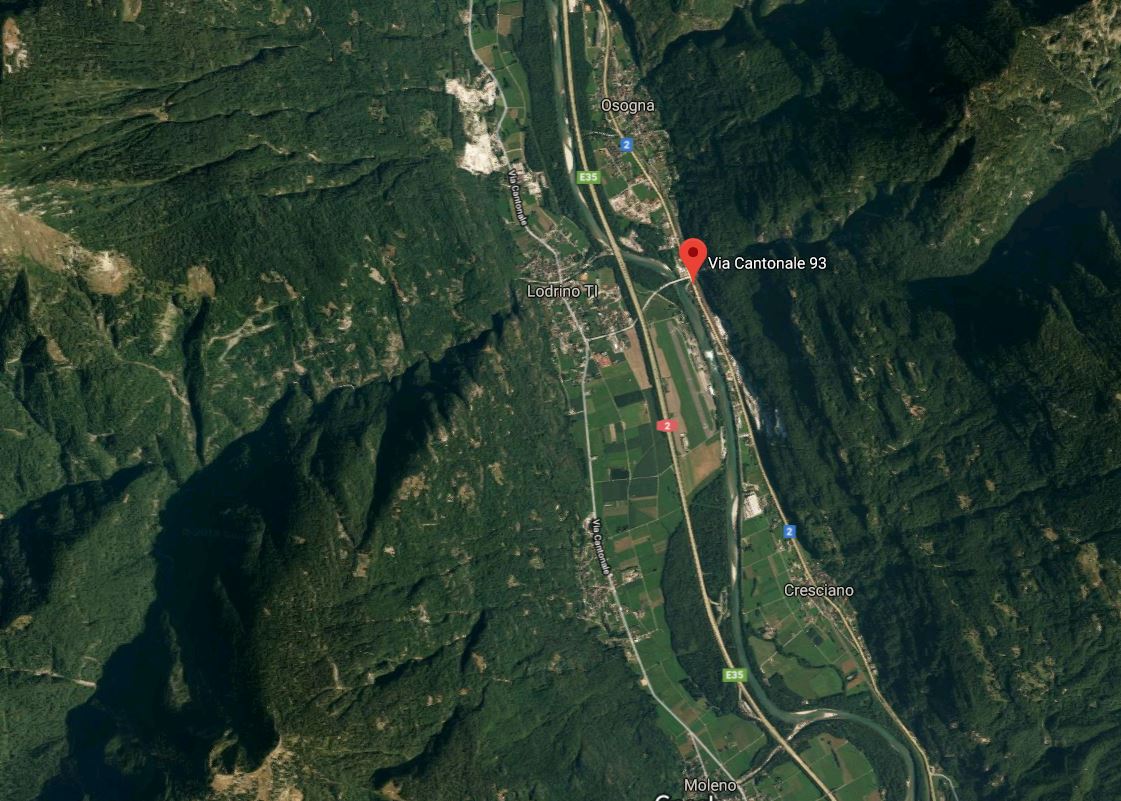   TICINO | AsconaTICINO |  Cresciano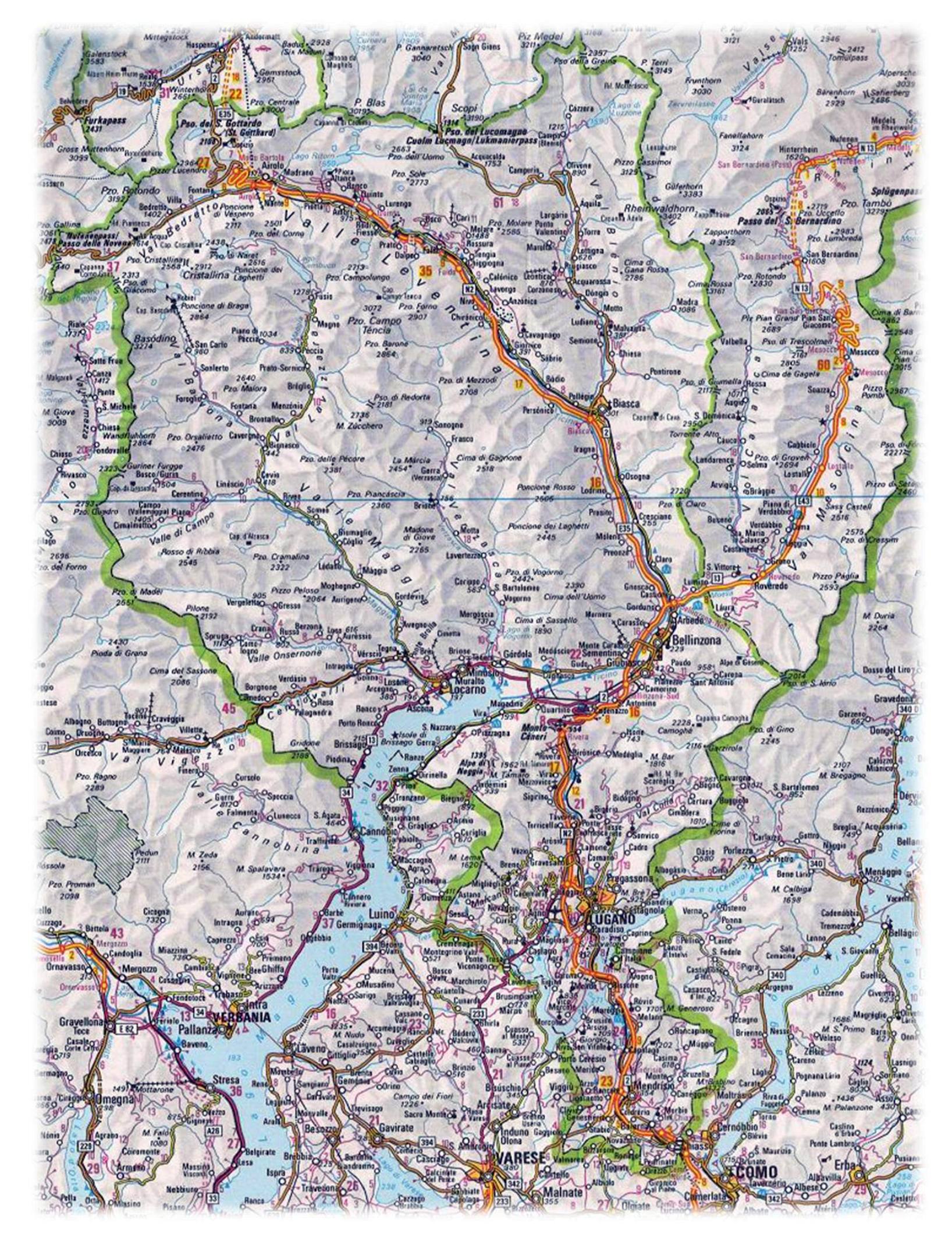 